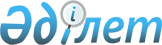 Мәслихаттың 2011 жылғы 8 желтоқсандағы № 450 "Қостанай облысының 2012-2014 жылдарға арналған облыстық бюджеті туралы" шешіміне өзгерістер енгізу туралыҚостанай облысы мәслихатының 2012 жылғы 19 желтоқсандағы № 109 шешімі. Қостанай облысының Әділет департаментінде 2012 жылғы 24 желтоқсанда № 3944 тіркелді      РҚАО ескертпесі.

      Мәтінде авторлық орфография және пунктуация сақталған.

      Қазақстан Республикасының 2008 жылғы 4 желтоқсандағы Бюджет кодексінің 106-бабына сәйкес Қостанай облыстық мәслихаты ШЕШТІ:



      1. Мәслихаттың "Қостанай облысының 2012-2014 жылдарға арналған облыстық бюджеті туралы" 2011 жылғы 8 желтоқсандағы № 450 шешіміне (Нормативтік құқықтық актілерді мемлекеттік тіркеу тізілімінде 3788 нөмірімен тіркелген, 2012 жылғы 5 және 12 қаңтарда "Костанайские новости" газетінде жарияланған) мынадай өзгерістер енгізілсін:



      көрсетілген шешімнің 1-тармағы жаңа редакцияда жазылсын:



      "1. Қостанай облысының 2012-2014 жылдарға арналған бюджеті тиісінше 1, 2 және 3-қосымшаларға сәйкес, оның ішінде 2012 жылға мынадай көлемдерде бекітілсін:



      1) кірістер – 101461889,2 мың теңге, оның iшiнде:

      салықтық түсімдер бойынша – 5701199,1 мың теңге;

      салықтық емес түсімдер бойынша – 791586,3 мың теңге;

      негiзгi капиталды сатудан түсетiн түсiмдер бойынша – 10661,7 мың теңге;

      трансферттер түсімі бойынша – 94958442,1 мың теңге;



      2) шығындар – 101757311,2 мың теңге;



      3) таза бюджеттiк кредиттеу – 1243944,6 мың теңге, оның iшiнде:

      бюджеттiк кредиттер – 1906929,0 мың теңге;

      бюджеттiк кредиттердi өтеу – 662984,4 мың теңге;



      4) қаржы активтерiмен операциялар бойынша сальдо – 608906,2 мың теңге, оның iшiнде:

      қаржы активтерiн сатып алу – 611451,0 мың теңге;

      мемлекеттiң қаржы активтерін сатудан түсетін түсімдер – 2544,8 мың теңге;



      5) бюджет тапшылығы (профициті)– -2148272,8 мың теңге;



      6) бюджет тапшылығын қаржыландыру (профицитін пайдалану) – 2148272,8 мың теңге.";



      көрсетілген шешімнің 4-1 тармағы жаңа редакцияда жазылсын:



      "4-1. 2012 жылға арналған облыстық бюджетте мынадай мөлшерлерде нысаналы трансферттер мен бюджеттік кредиттерді қайтару қарастырылғаны ескерілсін:

      республикалық бюджетке 682758,7 мың теңге сомасында, оның ішінде облыстық бюджеттен 427182,6 мың теңге сомасында және аудандар мен қалалар бюджеттерінен 255576,1 мың теңге сомасында нысаналы трансферттер;

      аудандар мен қалалар бюджеттерінен облыстық бюджетке 41298,8 мың теңге сомасында;

      мақсатына сай емес пайдаланылған нысаналы трансферттер 13452,2 мың теңге сомасында;

      облыстық бюджеттен берілген пайдаланылмаған бюджеттік кредиттерді аудандардың бюджеттерінен қайтару 90362,2 мың теңге сомасында.

      Аудандар мен қалалар бюджеттерінен нысаналы трансферттерді қайтарудың көрсетілген сомаларының облыстық бюджетке түсімі Қостанай облысы әкімдігі қаулысының негізінде белгіленеді.".



      көрсетілген шешімнің 1-қосымшасы осы шешімнің қосымшасына сәйкес жаңа редакцияда жазылсын.



      2. Осы шешім 2012 жылдың 1 қаңтарынан бастап қолданысқа енгізіледі.      Сессия төрағасы                            А. Сергеев      Қостанай облыстық

      мәслихатының хатшысы                       С. Ещанов      КЕЛІСІЛДІ:      "Қостанай облысы әкімдігінің

      экономика және бюджеттік

      жоспарлау басқармасы" мемлекеттік

      мекемесінің бастығы

      ___________________ Г. Кисленкова

Мәслихаттың        

2012 жылғы 19 желтоқсандағы 

№ 109 шешіміне қосымша  Мәслихаттың         

2011 жылғы 8 желтоқсандағы 

№ 450 шешіміне 1-қосымша  

Қостанай облысының 2012 жылға арналған

облыстық бюджеті
					© 2012. Қазақстан Республикасы Әділет министрлігінің «Қазақстан Республикасының Заңнама және құқықтық ақпарат институты» ШЖҚ РМК
				СанатыСанатыСанатыСанатыСомасы,

мың

теңгеСыныбыСыныбыСыныбыСомасы,

мың

теңгеIшкi сыныбыIшкi сыныбыСомасы,

мың

теңгеАтауыСомасы,

мың

теңгеI. Кірістер101461889,2100Салықтық түсімдер5701199,11050Тауарларға, жұмыстарға және қызметтерге

салынатын iшкi салықтар5701199,11053Табиғи және басқа да ресурстарды

пайдаланғаны үшін түсетін түсімдер5701199,1200Салықтық емес түсiмдер791586,32010Мемлекеттік меншіктен түсетін кірістер106969,32011Мемлекеттік кәсіпорындардың таза кірісі

бөлігінің түсімдері7031,02013Мемлекет меншігіндегі акциялардың

мемлекеттік пакеттеріне дивидендтер66609,52015Мемлекет меншігіндегі мүлікті жалға

беруден түсетін кірістер22837,12016Бюджет қаражатын банк шоттарына

орналастырғаны үшін сыйақылар3822,92017Мемлекеттік бюджеттен берілген

кредиттер бойынша сыйақылар6668,82020Мемлекеттік бюджеттен қаржыландырылатын

мемлекеттік мекемелердің тауарларды

(жұмыстарды, қызметтерді) өткізуінен

түсетін түсімдер3644,92021Мемлекеттік бюджеттен қаржыландырылатын

мемлекеттік мекемелердің тауарларды

(жұмыстарды, қызметтерді) өткізуінен

түсетін түсімдер3644,92030Мемлекеттік бюджеттен қаржыландырылатын

мемлекеттік мекемелер ұйымдастыратын

мемлекеттік сатып алуды өткізуден

түсетін ақша түсімдері48,52031Мемлекеттік бюджеттен қаржыландырылатын

мемлекеттік мекемелер ұйымдастыратын

мемлекеттік сатып алуды өткізуден

түсетін ақша түсімдері48,52040Мемлекеттік бюджеттен

қаржыландырылатын, сондай-ақ Қазақстан

Республикасы Ұлттық Банкінің бюджетінен

(шығыстар сметасынан) ұсталатын және

қаржыландырылатын мемлекеттік мекемелер

салатын айыппұлдар, өсімпұлдар,

санкциялар, өндіріп алулар505943,12041Мұнай секторы ұйымдарынан түсетін

түсімдерді қоспағанда, мемлекеттік

бюджеттен қаржыландырылатын, сондай-ақ

Қазақстан Республикасы Ұлттық Банкінің

бюджетінен (шығыстар сметасынан)

ұсталатын және қаржыландырылатын

мемлекеттік мекемелер салатын

айыппұлдар, өсімпұлдар, санкциялар,

өндіріп алулар505943,106Басқа да салықтық емес түсiмдер174980,51Басқа да салықтық емес түсiмдер174980,5300Негізгі капиталды сатудан түсетін

түсімдер10661,73010Мемлекеттік мекемелерге бекітілген

мемлекеттік мүлікті сату10661,73011Мемлекеттік мекемелерге бекітілген

мемлекеттік мүлікті сату10661,7400Трансферттердің түсімдері94958442,14010Төмен тұрған мемлекеттiк басқару

органдарынан алынатын трансферттер8591592,14012Аудандық (қалалық) бюджеттерден

трансферттер8591592,14020Мемлекеттiк басқарудың жоғары тұрған

органдарынан түсетiн трансферттер86366850,04021Республикалық бюджеттен түсетiн

трансферттер86366850,0Функционалдық топФункционалдық топФункционалдық топФункционалдық топФункционалдық топСомасы,

мың

теңгеКiшi функцияКiшi функцияКiшi функцияКiшi функцияСомасы,

мың

теңгеБюджеттік бағдарламалардың әкімшісіБюджеттік бағдарламалардың әкімшісіБюджеттік бағдарламалардың әкімшісіСомасы,

мың

теңгеБағдарламаБағдарламаСомасы,

мың

теңгеАтауыСомасы,

мың

теңгеII. Шығындар101757311,201000Жалпы сипаттағы мемлекеттiк

қызметтер996288,701100Мемлекеттiк басқарудың жалпы

функцияларын орындайтын өкiлдi,

атқарушы және басқа органдар581805,70111100Облыс мәслихатының аппараты45352,0011110001Облыс мәслихатының қызметін

қамтамасыз ету жөніндегі қызметтер44352,0011110003Мемлекеттік органның күрделі

шығыстары1000,00111200Облыс әкімінің аппараты378246,7011120001Облыс әкімнің қызметін қамтамасыз

ету жөніндегі қызметтер372246,7011120004Мемлекеттік органның күрделі

шығыстары6000,0282Облыстың тексеру комиссиясы158207,0001Облыстың тексеру комиссиясының

қызметін қамтамасыз ету жөніндегі

қызметтер147330,0003Мемлекеттік органның күрделі

шығыстары10877,001200Қаржылық қызмет280408,00122570Облыстың қаржы басқармасы280408,0001Жергілікті бюджетті атқару және

коммуналдық меншікті басқару

саласындағы мемлекеттік саясатты

іске асыру жөніндегі қызметтер138219,0009Жекешелендіру, коммуналдық меншікті

басқару, жекешелендіруден кейінгі

қызмет және осыған байланысты

дауларды реттеу2986,0010Коммуналдық меншікке түскен мүлікті

есепке алу, сақтау, бағалау және

сату131,0013Мемлекеттік органның күрделі

шығыстары6072,0113Жергілікті бюджеттерден берілетін

ағымдағы нысаналы трансфертер133000,001500Жоспарлау және статистикалық қызмет134075,00152580Облыстың экономика және бюджеттік

жоспарлау басқармасы134075,0015258001Экономикалық саясатты, мемлекеттік

жоспарлау жүйесін қалыптастыру мен

дамыту және облысты басқару

саласындағы мемлекеттік саясатты

іске асыру жөніндегі қызметтер131039,0005Мемлекеттік органның күрделі

шығыстары3036,002000Қорғаныс79292,202100Әскери мұқтаждықтар23540,20212500Облыстың жұмылдыру дайындығы,

азаматтық қорғаныс, авариялар мен

дүлей апаттардың алдын алуды және

жоюды ұйымдастыру басқармасы23540,2021250003Жалпыға бірдей әскери міндетті

атқару шеңберіндегі іс-шаралар16972,2021250007Аумақтық қорғанысты даярлау және

облыстық ауқымдағы аумақтық

қорғаныс6568,002200Төтенше жағдайлар жөнiндегi

жұмыстарды ұйымдастыру55752,00222500Облыстың жұмылдыру дайындығы,

азаматтық қорғаныс, авариялар мен

дүлей апаттардың алдын алуды және

жоюды ұйымдастыру басқармасы55752,0022250001Жергілікті деңгейде жұмылдыру

дайындығы, азаматтық қорғаныс,

авариялар мен дүлей апаттардың

алдын алуды және жоюды ұйымдастыру

саласындағы мемлекеттік саясатты

іске асыру жөніндегі қызметтер28976,0022250004Облыстық ауқымдағы азаматтық

қорғаныстың іс-шаралары16575,0022250006Облыстық ауқымдағы төтенше

жағдайлардың алдын алу және жою9642,0009Мемлекеттік органның күрделі

шығыстары559,003000Қоғамдық тәртіп, қауіпсіздік,

құқықтық, сот, қылмыстық-атқару

қызметі5446958,003100Құқық қорғау қызметi5446958,00312520Облыстық бюджеттен

қаржыландырылатын атқарушы ішкі

істер органы5313221,031252001Облыс аумағында қоғамдық тәртіпті

және қауіпсіздікті сақтауды

қамтамасыз ету саласындағы

мемлекеттік саясатты іске асыру

жөніндегі қызметтер4542138,0031252003Қоғамдық тәртіпті қорғауға

қатысатын азаматтарды көтермелеу3534,0006Мемлекеттік органның күрделі

шығыстары505271,0008Республикалық бюджеттен берілетін

ағымдағы нысаналы трансферттер

есебiнен автомобиль жолдарының

қауіпсіздігін қамтамасыз ету6360,0013Белгілі тұратын жері және құжаттары

жоқ адамдарды орналастыру

қызметтері43607,0014Әкімшілік тәртіпті тұткындалған

адамдарды ұстауды ұйымдастыру38661,0015Қызметтік жануарларды ұстауды

ұйымдастыру29670,0019Республикалық бюджеттен берілетін

трансферттер есебінен көші-қон

полициясының қосымша штаттық санын

материалдық-техникалық жарақтандыру

және ұстау141862,0020Республикалық бюджеттен берілетін

нысаналы трансферттер есебінен

оралмандарды уақытша орналастыру

орталығын және оралмандарды

бейімдеу мен біріктіру орталығын

материалдық-техникалық жарақтандыру

және ұстау2118,0271Облыстың құрылыс басқармасы133737,0003Ішкі істер органдарының

объектілерін дамыту133737,004000Бiлiм беру13607740,11Мектепке дейiнгi тәрбиелеу және

оқыту1350220,0261Облыстың білім басқармасы1350220,0027Мектепке дейінгі білім беру

ұйымдарында мемлекеттік білім беру

тапсырыстарын іске асыруға

аудандардың (облыстық маңызы бар

қалалардың) бюджеттеріне берілетін

ағымдағы нысаналы трансферттер931243,0045Республикалық бюджеттен аудандық

бюджеттерге (облыстық маңызы бар

қалаларға) мектеп мұғалімдеріне

және мектепке дейінгі ұйымдардың

тәрбиешілеріне біліктілік санаты

үшін қосымша ақының көлемін

ұлғайтуға берілетін ағымдағы

нысаналы трансферттер418977,004200Бастауыш, негізгі орта және жалпы

орта білім беру2579460,90422600Облыстың туризм, дене тәрбиесi және

спорт басқармасы1058848,0042260006Балалар мен жасөспірімдерге спорт

бойынша қосымша білім беру1058848,00422610Облыстың білім басқармасы1520612,9042261003Арнайы білім беру оқу

бағдарламалары бойынша жалпы білім

беру975198,0042261006Мамандандырылған білім беру

ұйымдарында дарынды балаларға жалпы

білім беру368792,9048Аудандардың (облыстық маңызы бар

қалалардың) бюджеттеріне негізгі

орта және жалпы орта білім беретін

мемлекеттік мекемелердегі физика,

химия, биология кабинеттерін оқу

жабдығымен жарақтандыруға берілетін

ағымдағы нысаналы трансферттер163760,0061Республикалық бюджеттен аудандардың

(облыстық маңызы бар қалалардың)

бюджеттеріне "Назарбаев Зияткерлік

мектептері" ДБҰ-ның оқу

бағдарламалары бойынша біліктілікті

арттырудан өткен мұғалімдерге

еңбекақыны арттыруға берілетін

ағымдағы нысаналы трансферттер12624,0063Республикалық бюджеттен берілетін

нысаналы трансферттер есебінен

"Назарбаев Зияткерлік мектептері"

ДБҰ-ның оқу бағдарламалары бойынша

біліктілікті арттырудан өткен

мұғалімдерге еңбекақыны арттыру238,004400Техникалық және кәсіптік, орта

білімнен кейінгі білім беру4431219,10442530Облыстың денсаулық сақтау

басқармасы198138,0044253043Техникалық және кәсіптік, орта

білімнен кейінгі білім беру

мекемелерінде мамандар даярлау198138,00442610Облыстың білім басқармасы4233081,1044024Техникалық және кәсіптік білім беру

ұйымдарында мамандар даярлау3723743,1044261025Орта білімнен кейінгі білім беру

ұйымдарында мамандар даярлау250435,0044261034Техникалық және кәсiптiк бiлiм

беретiн оқу орындарында

оқу-өндiрiстiк шеберханаларды,

зертханаларды жаңарту және қайта

жабдықтау150000,0044261047Республикалық бюджеттен берілетін

трансферттер есебінен өндірістік

оқытуды ұйымдастыру үшін техникалық

және кәсіптік білім беретін

ұйымдардың өндірістік оқыту

шеберлеріне қосымша ақыны белгілеу108903,004500Мамандарды қайта даярлау және

біліктілігін арттыру466865,00452520Облыстық бюджеттен

қаржыландырылатын атқарушы ішкі

істер органы78708,0045252007Кадрлардың біліктілігін арттыру

және оларды қайта даярлау78708,00452530Облыстың денсаулық сақтау

басқармасы7460,0045253003Кадрлардың біліктілігін арттыру

және оларды қайта даярлау7460,00452610Облыстың білім басқармасы380697,0052Жұмыспен қамту – 2020 бағдарламасын

іске асыру шеңберінде кадрлардың

біліктілігін арттыру, даярлау және

қайта даярлау380697,004900Бiлiм беру саласындағы өзге де

қызметтер4779975,1253Облыстың денсаулық сақтау

басқармасы134322,0034Денсаулық сақтау жүйесінің

мемлекеттік білім беру ұйымдарының

күрделі шығыстары134322,00492610Облыстың білім басқармасы3165139,0049261001Жергілікті деңгейде білім беру

саласындағы мемлекеттік саясатты

іске асыру жөніндегі қызметтер95841,0042261004Облыстық мемлекеттік білім беру

мекемелерінде білім беру жүйесін

ақпараттандыру60847,0042261005Облыстық мемлекеттік білім беру

мекемелер үшін оқулықтар мен

оқу-әдiстемелiк кешендерді сатып

алу және жеткізу20436,0042261007Облыстық ауқымда мектеп

олимпиадаларын, мектептен тыс

іс-шараларды және конкурстар өткізу246874,2049261011Балалар мен жеткіншектердің

психикалық денсаулығын зерттеу және

халыққа

психологиялық-медициналық-

педагогикалық консультациялық көмек

көрсету120777,0013Мемлекеттік органның күрделі

шығыстары10400,0029Әдістемелік жұмыс4966,0033Жетім баланы (жетім балаларды) және

ата-аналарының қамқорынсыз қалған

баланы (балаларды) күтіп-ұстауға

асыраушыларына ай сайынғы ақшалай

қаражат төлемдеріне аудандардың

(облыстық маңызы бар қалалардың)

бюджеттеріне республикалық

бюджеттен берілетін ағымдағы

нысаналы трансферттер289144,0042Үйде оқытылатын мүгедек балаларды

жабдықпен, бағдарламалық қамтыммен

қамтамасыз етуге аудандардың

(облыстық маңызы бар қалалардың)

бюджеттеріне республикалық

бюджеттен берілетін ағымдағы

нысаналы трансферттер32117,0067Ведомстволық бағыныстағы

мемлекеттік мекемелерінің және

ұйымдарының күрделі шығыстары1425191,849261113Жергілікті бюджеттерден берілетін

ағымдағы нысаналы трансферттер858545,00492710Облыстың құрылыс басқармасы1480514,1007Республикалық бюджеттен аудандардың

(облыстық маңызы бар қалалардың)

бюджеттеріне білім беру

объектілерін салуға және

реконструкциялауға берілетін

нысаналы даму трансферттер1102431,0008Облыстық бюджеттен аудандардың

(облыстық маңызы бар қалалардың)

бюджеттеріне білім беру

объектілерін салуға және

реконструкциялауға берілетін

нысаналы даму трансферттері297304,4037Білім беру объектілерін салу және

реконструкциялау80778,705000Денсаулық сақтау18953451,905200Халықтың денсаулығын қорғау1141564,00522530Облыстың денсаулық сақтау

басқармасы1141564,0052253005Жергілікті денсаулық сақтау

ұйымдары үшін қанды, оның

құрамдарын және дәрілерді өндіру689336,0052253006Ана мен баланы қорғау жөніндегі

қызметтер341815,0052253007Салауатты өмір салтын насихаттау107481,00122011-2015 жылдарға арналған

"Саламатты Қазақстан" Мемлекеттік

бағдарлама аясында бостандықтан

айыру орындарында отырған және

босап шыққан тұлғалар арасында АҚТҚ

- инфекциясының алдын-алуға

арналған әлеуметтік жобаларды іске

асыру2932,005300Мамандандырылған медициналық көмек7214074,00532530Облыстың денсаулық сақтау

басқармасы7214074,0053253009Туберкулезден, жұқпалы аурулардан,

жүйкесінің бұзылуынан және

мінез-құлқының бұзылуынан, оның

ішінде жүйкеге әсер ететін заттарды

қолдануға байланысты зардап шегетін

адамдарға медициналық көмек көрсету3760666,5053253019Туберкулезбен аурыратындарды

туберкулез ауруларына қарсы

препараттармен қамтамасыз ету210521,0053253020Диабет ауруларын диабетке қарсы

препараттарымен қамтамасыз ету365806,7053253021Онкологиялық ауруларды химиялық

препараттармен қамтамасыз ету106008,3053253022Бүйрек функциясының созылмалы

жеткіліксіздігі, аутоиммунды,

орфандық аурулармен ауыратын,

иммунитеті жеткіліксіз науқастарды,

сондай-ақ бүйрегі транспланттаудан

кейінгі науқастарды дәрілік

заттармен қамтамасыз ету203368,0026Гемофилиямен ауыратындарды емдеу

кезінде қанның ұюы факторларымен

қамтамасыз ету211406,0027Халыққа иммунды алдын алу жүргізу

үшін вакциналарды және басқа

иммундық-биологиялық препараттарды

орталықтандырылған сатып алу389444,5036Жіті миокард инфаркт сырқаттарын

тромболитикалық препараттармен

қамтамасыз ету38314,0046Ақысыз медициналық көмектің

кепілдендірілген көлемі шеңберінде

онкологиялық аурулармен

ауыратындарға медициналық көмек

көрсету1928539,005400Емханалар7625071,50542530Облыстың денсаулық сақтау

басқармасы7625071,5054253010Республикалық бюджет қаражатынан

көрсетілетін медициналық көмекті

қоспағанда, халыққа

амбулаторлық-емханалық көмек

көрсету7001135,5054253014Халықтың жекелеген санаттарын

амбулаторлық деңгейде дәрілік

заттармен және мамандандырылған

балалар және емдік тамақ

өнімдерімен қамтамасыз ету423431,0054253045Азаматтардың жекелеген санаттарын

амбулаторлық емдеу деңгейінде

жеңілдікті жағдайларда дәрілік

заттармен қамтамасыз ету200505,005500Медициналық көмектiң басқа түрлерi1018019,00552530Облыстың денсаулық сақтау

басқармасы1018019,0055253011Жедел медициналық көмек көрсету

және санитарлық авиация965654,055253029Облыстық арнайы медициналық

жабдықтау базалары52365,005900Денсаулық сақтау саласындағы өзге

де қызметтер1954723,40592530Облыстың денсаулық сақтау

басқармасы1688740,5059253001Жергілікті деңгейде денсаулық

сақтау саласындағы мемлекеттік

саясатты іске асыру жөніндегі

қызметтер103823,0059253008Қазақстан Республикасына ЖИТС алдын

алу және оған қарсы күрес жөніндегі

іс-шараларды іске асыру180271,0059253013Патологоанатомиялық союды жүргізу84161,0059253016Азаматтарды елді мекен шегінен тыс

жерлерде емделуге тегін және

жеңілдетілген жол жүрумен

қамтамасыз ету10419,0059253018Денсаулық сақтау саласындағы

ақпараттық талдамалық қызметі18912,0030Мемлекеттік денсаулық сақтау

органдарының күрделі шығыстары7706,0033Денсаулық сақтаудың медициналық

ұйымдарының күрделі шығыстары1283448,5271Облыстың құрылыс басқармасы265982,9038Денсаулық сақтау объектілерін салу

және реконструкциялау265982,906000Әлеуметтiк көмек және әлеуметтiк

қамтамасыз ету3487200,206100Әлеуметтiк қамтамасыз ету2312764,20612560Облыстың жұмыспен қамтуды үйлестіру

және әлеуметтік бағдарламалар

басқармасы1507948,0061256002Жалпы үлгідегі

медициналық-әлеуметтік мекемелерде

(ұйымдарда) қарттар мен

мүгедектерге арнаулы әлеуметтік

қызметтер көрсету548528,0061256013Психоневрологиялық

медициналық-әлеуметтік мекемелерде

(ұйымдарда) психоневрологиялық

аурулармен ауыратын мүгедектер үшін

арнаулы әлеуметтік қызметтер

көрсету670488,0061256014Оңалту орталықтарында қарттарға,

мүгедектерге, оның ішінде мүгедек

балаларға арнаулы әлеуметтік

қызметтер көрсету44723,0061256015Психоневрологиялық

медициналық-әлеуметтік мекемелерде

(ұйымдарда) жүйкесі бұзылған

мүгедек балалар үшін арнаулы

әлеуметтік қызметтер көрсету244209,00612610Облыстың білім басқармасы782272,2061261015Жетiм балаларды, ата-анасының

қамқорлығынсыз қалған балаларды

әлеуметтік қамсыздандыру752436,2037Әлеуметтік сауықтандыру29836,00612710Облыстың құрылыс басқармасы22544,0061271039Әлеуметтік қамтамасыз ету

объектілерін салу және

реконструкциялау22544,006200Әлеуметтiк көмек346294,00622560Облыстың жұмыспен қамтуды үйлестіру

және әлеуметтік бағдарламалар

басқармасы346294,0062256003Мүгедектерге әлеуметтік қолдау

көрсету346294,006900Әлеуметтiк көмек және әлеуметтiк

қамтамасыз ету салаларындағы өзге

де қызметтер828142,00692560Облыстың жұмыспен қамтуды үйлестіру

және әлеуметтік бағдарламалар

басқармасы825935,0069256001Жергілікті деңгейде жұмыспен

қамтуды қамтамасыз ету және халық

үшін әлеуметтік бағдарламаларды

іске асыру саласындағы мемлекеттік

саясатты іске асыру жөніндегі

қызметтер96377,8007Мемлекеттік органның күрделі

шығыстары4005,2017Аудандардың (облыстық маңызы бар

қалалардың) бюджеттеріне арнаулы

әлеуметтік қызметтер стандарттарын

енгізуге берілетін ағымдағы

нысаналы трансферттер28234,0018Республикалық бюджеттен берілетін

нысаналы трансферттер есебiнен

үкіметтік емес секторда мемлекеттік

әлеуметтік тапсырысты орналастыру7969,0026Аудандар (облыстық маңызы бар

қалалар) бюджеттеріне

медициналық-әлеуметтік мекемелерде

күндіз емделу бөлімшелер желісін

дамытуға берілетін ағымдағы

нысаналы трансферттер26517,0037Жұмыспен қамту-2020 бағдарламасының

іс-шараларын іске асыруға

республикалық бюджеттен аудандардың

(облыстық маңызы бар қалалардың)

бюджеттеріне берілетін нысаналы

ағымдағы трансферттері419852,0067Ведомстволық бағыныстағы

мемлекеттік мекемелерінің және

ұйымдарының күрделі шығыстары237716,0113Жергілікті бюджеттерден берілетін

ағымдағы нысаналы трансфертер5264,0265Облыстың кәсіпкерлік және өнеркәсіп

басқармасы2207,0018Жұмыспен қамту-2020 бағдарламасына

қатысушыларды кәсіпкерлікке оқыту2207,007000Тұрғын үй-коммуналдық шаруашылық12262073,807100Тұрғын үй шаруашылығы4628093,0253Облыстың денсаулық сақтау

басқармасы129690,0047Жұмыспен қамту 2020 бағдарламасы

бойынша ауылдық елді мекендерді

дамыту шеңберінде объектілерді

жөндеу129690,0071256Облыстың жұмыспен қамтуды үйлестіру

және әлеуметтік бағдарламалар

басқармасы1266,0071041Аудандардың (облыстық маңызы бар

қалалардың) бюджеттеріне

республикалық бюджеттен берілетін

тұрғын үй көмегін беруге арналған

ағымдағы нысаналы трансферттер1266,0261Облыстың білім басқармасы310000,0062Аудандардың (облыстық маңызы бар

қалалардың) бюджеттеріне Жұмыспен

қамту 2020 бағдарламасы шеңберінде

елді мекендерді дамытуға берілетін

ағымдағы нысаналы трансферттер310000,0262Облыстың мәдениет басқармасы278002,0015Аудандардың (облыстық маңызы бар

қалалардың) бюджеттеріне Жұмыспен

қамту 2020 бағдарламасы шеңберінде

елді мекендерді дамытуға берілетін

ағымдағы нысаналы трансферттер278002,00712710Облыстың құрылыс басқармасы3909135,0071271014Аудандардың (облыстық маңызы бар

қалалардың) бюджеттеріне

мемлекеттік коммуналдық тұрғын үй

қорының тұрғын үйлерін жобалауға,

салуға және (немесе) сатып алуға

республикалық бюджеттен берілетін

нысаналы даму трансферттері1786000,0071271024Аудандардың (облыстық маңызы бар

қалалардың) бюджеттеріне

мемлекеттік коммуналдық тұрғын үй

қорының тұрғын үйлерін жобалауға,

салуға және (немесе) сатып алуға

облыстық бюджеттен берілетін

нысаналы даму трансферттері90269,0071271027Аудандардың (облыстық маңызы бар

қалалардың) бюджеттеріне

инженерлік-коммуникациялық

инфрақұрылымды жобалауға, дамытуға,

жайластыруға және (немесе) сатып

алуға республикалық бюджеттен

берілетін нысаналы даму

трансферттері1655000,0071271072Аудандардың (облыстық маңызы бар

қалалардың) бюджеттеріне Жұмыспен

қамту-2020 бағдарламасы шеңберінде

тұрғын жай салу және (немесе) сатып

алу және

инженерлік-коммуникациялық

инфрақұрылымды дамыту және (немесе)

сатып алуға берілетін нысаналы даму

трансферттері377866,007200Коммуналдық шаруашылық7549482,20722710Облыстың құрылыс басқармасы2560659,0013Коммуналдық шаруашылықты дамытуға

аудандар (облыстық маңызы бар

қалалар) бюджеттеріне нысаналы даму

трансферттер149307,5044Аудандардың (облыстық маңызы бар

қалалардың) бюджеттеріне сумен

жабдықтау және су бұру жүйелерін

дамытуға облыстық бюджеттен

берілетін нысаналы даму

трансферттер40477,0058Аудандардың (облыстық маңызы бар

қалалардың) бюджеттеріне елді

мекендерді сумен жабдықтау жүйесін

дамытуға республикалық бюджеттен

берілетін нысаналы даму

трансферттері2228084,0059Аудандардың (облыстық маңызы бар

қалалардың) бюджеттеріне елді

мекендерді сумен жабдықтау жүйесін

дамытуға облыстық бюджеттен

берілетін нысаналы даму

трансферттері142790,5227900Облыстың Энергетика және тұрғын

үй-коммуналдық шаруашылық

басқармасы4988823,22001Жергілікті деңгейде энергетика және

коммуналдық ұй-шаруашылық

саласындағы мемлекеттік саясатты

іске асыру жөніндегі қызметтер63912,0004Елдi мекендердi газдандыру671268,0005Мемлекеттік органның күрделі

шығыстары2000,0010Аудандардың (облыстық маңызы бар

қалалардың) бюджеттеріне сумен

жабдықтауға және су бұру жүйелерін

дамытуға республикалық бюджеттен

берілетін нысаналы даму трансферттері2877027,0012Аудандардың (облыстық маңызы бар

қалалардың) бюджеттеріне сумен

жабдықтауға және су бұру жүйелерін

дамытуға облыстық бюджеттен

берілетін нысаналы даму

трансферттері657054,9014Аудандар (облыстық маңызы бар

қалалар) бюджеттеріне коммуналдық

шаруашылықты дамытуға арналған

нысаналы трансферттер270110,0113Жергілікті бюджеттерден берілетін

ағымдағы нысаналы трансфертер447451,33Елді-мекендерді абаттандыру84498,6271Облыстың құрылыс басқармасы84498,6015Аудандардың (облыстық маңызы бар

қалалардың) бюджеттеріне қалалар

мен елді мекендерді абаттандыруды

дамытуға берілетін нысаналы даму

трансферттері84498,608000Мәдениет, спорт, туризм және

ақпараттық кеңістiк3705014,008100Мәдениет саласындағы қызмет1156269,00812620Облыстың мәдениет басқармасы1156269,0081262001Жергiлiктi деңгейде мәдениет

саласындағы мемлекеттік саясатты

іске асыру жөніндегі қызметтер49250,0081262003Мәдени-демалыс жұмысын қолдау127128,0081262005Тарихи-мәдени мұралардың сақталуын

және олардың қол жетімді болуын

қамтамасыз ету224422,1081262007Театр және музыка өнерін қолдау586060,0011Мемлекеттік органның күрделі

шығыстары6350,0032Ведомстволық бағыныстағы

мемлекеттік мекемелерінің және

ұйымдарының күрделі шығыстары139994,9113Жергілікті бюджеттерден берілетін

ағымдағы нысаналы трансферттер23064,008200Спорт1653205,30822600Облыстың туризм, дене тәрбиесi және

спорт басқармасы1624027,7082260001Жергілікті деңгейде туризм, дене

шынықтыру және спорт саласындағы

мемлекеттік саясатты іске асыру

жөніндегі қызметтер44962,0082260003Облыстық деңгейінде спорт

жарыстарын өткізу44171,0082260004Әртүрлi спорт түрлерi бойынша

облыстық құрама командаларының

мүшелерiн дайындау және олардың

республикалық және халықаралық

спорт жарыстарына қатысуы1419926,0010Мемлекеттік органның күрделі

шығыстары500,0032Ведомстволық бағыныстағы

мемлекеттік мекемелерінің және

ұйымдарының күрделі шығыстары33887,0082260113Жергілікті бюджеттерден берілетін

ағымдағы нысаналы трансферттер80581,7271Облыстың құрылыс басқармасы29177,6017Cпорт және туризм объектiлерiн

дамыту16767,6034Аудандар (облыстық маңызы бар

қалалар) бюджеттеріне спорт

объектілерін дамытуға берілетін

нысаналы даму трансферттері12410,008300Ақпараттық кеңiстiк745140,00832590Облыстың мұрағаттар және құжаттама

басқармасы247344,0083259001Жергілікті деңгейде мұрағат ісін

басқару жөніндегі мемлекеттік

саясатты іске асыру жөніндегі

қызметтер27353,0083259002Мұрағат қорының сақталуын

қамтамасыз ету211321,0005Мемлекеттік органның күрделі

шығыстары1000,0032Ведомстволық бағыныстағы

мемлекеттік мекемелерінің және

ұйымдарының күрделі шығыстары7670,00832620Облыстың мәдениет басқармасы193996,0083262008Облыстық кітапханалардың жұмыс

істеуін қамтамасыз ету193996,00832630Облыстың ішкі саясат басқармасы239447,0083263007Мемлекеттік ақпараттық саясат

жүргізу жөніндегі қызметтер239447,00832640Облыстың тілдерді дамыту басқармасы64353,0083264001Жергілікті деңгейде тілдерді дамыту

саласындағы мемлекеттік саясатты

іске асыру жөніндегі қызметтер31482,3083264002Мемлекеттiк тiлдi және Қазақстан

халықтарының басқа да тiлдерін

дамыту30252,0003Мемлекеттік органның күрделі

шығыстары418,7032Ведомстволық бағыныстағы

мемлекеттік мекемелерінің және

ұйымдарының күрделі шығыстары2200,008400Туризм5700,00842600Облыстың туризм, дене тәрбиесi және

спорт басқармасы5700,0084265013Туристік қызметті реттеу5700,008900Мәдениет, спорт, туризм және

ақпараттық кеңiстiктi ұйымдастыру

жөнiндегi өзге де қызметтер144699,70892630Облыстың ішкі саясат басқармасы136914,0089263001Жергілікті деңгейде мемлекеттік,

ішкі саясатты іске асыру жөніндегі

қызметтер101324,1089263003Жастар саясаты саласында

іс-шараларды іске асыру32289,9005Мемлекеттік органның күрделі

шығыстары3300,0283Облыстың жастар саясаты мәселелерi

бойынша басқармасы7785,7001Жергілікті деңгейде жастар саясаты

мәселелері жөніндегі қызметтер5963,0003Мемлекеттік органның күрделі

шығыстары1822,709Отын-энергетика кешенi және жер

қойнауын пайдалану1322991,09Отын-энергетика кешені және жер

қойнауын пайдалану саласындағы өзге

де қызметтер1322991,0271Облыстың құрылыс басқармасы19000,0019Аудандардың (облыстық маңызы бар

қалалардың) бюджеттеріне

жылу-энергетикалық жүйені дамытуға

берілетін нысаналы даму

трансферттері19000,0279Облыстың Энергетика және тұрғын

үй-коммуналдық шаруашылық

басқармасы1303991,0007Жылу-энергетикалық жүйені дамыту353564,0011Аудандардың (облыстық маңызы бар

қалалардың) бюджеттеріне

жылу-энергетикалық жүйені дамытуға

берілетін нысаналы даму

трансферттері950427,010000Ауыл, су, орман, балық шаруашылығы,

ерекше қорғалатын табиғи аумақтар,

қоршаған ортаны және жануарлар

дүниесін қорғау, жер қатынастары10690304,310100Ауыл шаруашылығы6348392,31012550Облыстың ауыл шаруашылығы

басқармасы6348392,3101255001Жергілікте деңгейде ауыл

шаруашылығы саласындағы мемлекеттік

саясатты іске асыру жөніндегі

қызметтер111241,0101255002Тұқым шаруашылығын қолдау300288,0003Мемлекеттік органның күрделі

шығыстары9777,0101255010Асыл тұқымды мал шаруашылығын

мемлекеттік қолдау1758396,0101255011Өндірілетін ауыл шаруашылығы

дақылдарының шығындылығы мен

сапасын арттыруды мемлекеттік

қолдау1452002,0101255014Ауыл шаруашылығы тауарларын

өндірушілерге су жеткізу бойынша

көрсетілетін қызметтердің құнын

субсидиялау617,3101255018Пестицидтерді (улы химикаттарды)

залалсыздандыру3263,0020Көктемгі егіс және егін жинау

жұмыстарын жүргізу үшін қажетті

жанар-жағар май және басқа да

тауар-материалдық құндылықтарының

құнын арзандату2493178,0031Ауыл шаруашылығы жануарларын

бірдейлендіруді жүргізу үшін

ветеринариялық мақсаттағы бұйымдар

мен атрибуттарды, жануарға арналған

ветеринариялық паспортты

орталықтандырып сатып алу және

оларды аудандардың (облыстық маңызы

бар қалалардың) жергілікті атқарушы

органдарына тасымалдау (жеткізу)104763,0099Аудандардың (облыстық маңызы бар

қалалардың) бюджеттеріне әлеуметтік

қолдау шараларын іске асыру үшін

берілетін ағымдағы нысаналы

трансферттер93867,0113Жергілікті бюджеттерден берілетін

ағымдағы нысаналы трансферттер21000,010200Су шаруашылығы397699,01022540Облыстың табиғи ресурстар және

табиғат пайдалануды реттеу

басқармасы25437,0002Су қорғау аймақтары мен су

объектiлерi белдеулерiн белгiлеу20937,0102254003Коммуналдық меншіктегі су

шаруашылығы құрылыстарының жұмыс

істеуін қамтамасыз ету4500,0279Облыстың Энергетика және тұрғын

үй-коммуналдық шаруашылық

басқармасы372262,0032Ауыз сумен жабдықтаудың баламасыз

көздерi болып табылатын сумен

жабдықтаудың аса маңызды топтық

жүйелерiнен ауыз су беру жөніндегі

қызметтердің құнын субсидиялау372262,010300Орман шаруашылығы1019003,01032540Облыстың табиғи ресурстар және

табиғат пайдалануды реттеу

басқармасы1019003,0103254005Ормандарды сақтау, қорғау, молайту

және орман өсiру1005366,0103254006Жануарлар дүниесін қорғау13637,010500Қоршаған ортаны қорғау122641,01052540Облыстың табиғи ресурстар және

табиғат пайдалануды реттеу

басқармасы122641,0105254001Жергілікті деңгейде қоршаған ортаны

қорғау саласындағы мемлекеттік

саясатты іске асыру жөніндегі

қызметтер62840,0105254008Қоршаған ортаны қорғау бойынша

іс-шаралар56801,0013Мемлекеттік органның күрделі

шығыстары3000,010600Жер қатынастары47188,01062510Облыстың жер қатынастары басқармасы47188,0106251001Облыс аумағында жер қатынастарын

реттеу саласындағы мемлекеттік

саясатты іске асыру жөніндегі

қызметтер46134,0010Мемлекеттік органның күрделі

шығыстары1054,09Ауыл, су, орман, балық шаруашылығы

және қоршаған ортаны қорғау мен жер

қатынастары саласындағы өзге де

қызметтер2755381,0255Облыстың ауыл шаруашылығы

басқармасы2755381,0013Мал шаруашылығы өнімдерінің

өнімділігін және сапасын арттыруды

субсидиялау1757524,0019Инновациялық тәжірибені тарату және

енгізу жөніндегі іс-шараларды

жүргізу11449,0026Аудандар (облыстық маңызы бар

қалалар) бюджеттеріне эпизоотияға

қарсы іс-шаралар жүргізуге

берілетін ағымдағы нысаналы

трансферттер208853,0028Уақытша сақтау пункттеріне дейін

ветеринариялық препараттарды

тасымалдау жөніндегі қызметтер3156,0035Республикалық бюджеттен берілетін

трансферттер есебінен азық-түлік

тауарларының өңірлік тұрақтандыру

қорларын қалыптастыру705759,0038Жануарлар ауруларының

диагностикасы, жануарларды алдын

алу, емдеу, өңдеу үшін қолданылатын

ветеринариялық және зоогигиеналық

мақсаттағы атрибуттарды және

бұйымдарды сатып алу, сақтау және

тасымалдау68640,011000Өнеркәсіп, сәулет, қала құрылысы

және құрылыс қызметі126252,611200Сәулет, қала құрылысы және құрылыс

қызметі126252,61122710Облыстың құрылыс басқармасы88243,6112271001Жергілікті деңгейде құрылыс

саласындағы мемлекеттік саясатты

іске асыру жөніндегі қызметтер71243,6005Мемлекеттік органның күрделі

шығыстары2000,0113Жергілікті бюджеттерден берілетін

ағымдағы нысаналы трансфертер15000,01122720Облыстың сәулет және қала құрылысы

басқармасы38009,0112272001Жергілікті деңгейде сәулет және

қала құрылысы саласындағы

мемлекеттік саясатты іске асыру

жөніндегі қызметтер35617,0004Мемлекеттік органның күрделі

шығыстары2392,012000Көлiк және коммуникация7308584,512100Автомобиль көлiгi5265814,61212680Облыстың жолаушылар көлігі және

автомобиль жолдары басқармасы5265814,6121268003Автомобиль жолдарының жұмыс істеуін

қамтамасыз ету2684082,0121268007Аудандардың (облыстық маңызы бар

қалалардың) бюджеттеріне көлік

инфрақұрылымын дамытуға берілетін

нысаналы даму трансферттері2469232,6121268008Аудандық (облыстық маңызы бар

қалалар) бюджеттеріне аудандық және

елді-мекендердің көшелерін маңызы

бар автомобиль жолдарын (қала

көшелерін) күрделі және орташа

жөндеуден өткізуге берілетін

ағымдағы нысаналы трансферттер112500,012900Көлiк және коммуникациялар

саласындағы өзге де қызметтер2042769,91292680Облыстың жолаушылар көлігі және

автомобиль жолдары басқармасы2042769,9129268001Жергілікті деңгейде көлік және

коммуникация саласындағы

мемлекеттік саясатты іске асыру

жөніндегі қызметтер46366,0129268002Көлік инфрақұрылымын дамыту1659513,3129268005Әлеуметтiк маңызы бар ауданаралық

(қалааралық) қатынастар бойынша

жолаушылар тасымалын субсидиялау100323,0011Мемлекеттік органның күрделі

шығыстары2000,0129268113Жергілікті бюджеттерден берілетін

ағымдағы нысаналы трансфертер234567,613000Өзгелер3646634,013100Экономикалық қызметтерді реттеу75348,01312650Облыстың кәсіпкерлік және өнеркәсіп

басқармасы75348,0131265001Жергілікті деңгейде кәсіпкерлікті

және өнеркәсіпті дамыту саласындағы

мемлекеттік саясатты іске асыру

жөніндегі қызметтер69033,0002Мемлекеттік органның күрделі

шығыстары6315,013900Өзгелер3571286,01392570Облыстың қаржы басқармасы122620,0139257012Облыстық жергілікті атқарушы

органының резервi122620,01392580Облыстың экономика және бюджеттік

жоспарлау басқармасы154388,0139258003Жергілікті бюджеттік инвестициялық

жобалардың және концессиялық

жобалардың техника-экономикалық

негіздемесін әзірлеу немесе түзету

және оған сараптама жүргізу,

концессиялық жобаларды

консультациялық сүйемелдеу96836,0020"Өңірлерді дамыту" Бағдарламасы

шеңберінде өңірлерді экономикалық

дамытуға жәрдемдесу бойынша

шараларды іске асыруға аудандар

бюджеттеріне республикалық

бюджеттен ағымдағы нысаналы

трансферттер57552,0265Облыстың кәсіпкерлік және өнеркәсіп

басқармасы556761,0004"Бизнестiң жол картасы - 2020"

бағдарламасы шеңберiнде жеке

кәсiпкерлiктi қолдау252665,7014"Бизнестің жол картасы - 2020"

бағдарламасы шеңберінде кредиттер

бойынша проценттік ставкаларды

субсидиялау223309,8015"Бизнестің жол картасы - 2020"

бағдарламасы шеңберінде шағын және

орта бизнеске кредиттерді ішінара

кепілдендіру63785,5016"Бизнестің 2020 жылға дейінгі жол

картасы" бағдарламасы шеңберінде

бизнес жүргізуді сервистік қолдау17000,0271Облыстың құрылыс басқармасы882867,0051"Бизнестің жол картасы - 2020"

бағдарламасы шеңберінде

индустриялық инфрақұрылымды дамыту882867,0279Облыстың энергетика және

коммуналдық шаруашылық басқармасы1854650,0036Аудандық (облыстық маңызы бар

қалалар) бюджеттеріне моноқалаларды

абаттандыру мәселелерін шешуге

берілетін ағымдағы нысаналы

трансферттер901852,0037"Өңірлерді дамыту" бағдарламасы

шеңберінде инженерлік

инфрақұрылымын дамыту952798,014Борышқа қызмет көрсету414,01Борышқа қызмет көрсету414,0257Облыстың қаржы басқармасы414,0016Жергілікті атқарушы органдардың

республикалық бюджеттен қарыздар

бойынша сыйақылар мен өзге де

төлемдерді төлеу бойынша борышына

қызмет көрсету414,015000Трансферттер20124111,915100Трансферттер20124111,91512570Облыстың қаржы басқармасы20124111,9151257007Субвенциялар18573806,0011Нысаналы пайдаланылмаған (толық

пайдаланылмаған) трансферттерді

қайтару682758,7017Мақсатына сай пайдаланылмаған

нысаналы трансферттерді қайтару13452,2024Мемлекеттік органдардың

функцияларын мемлекеттік басқарудың

төмен тұрған деңгейлерінен жоғарғы

деңгейлерге беруге байланысты

жоғары тұрған бюджеттерге берілетін

ағымдағы нысаналы трансферттер754095,0029Облыстық бюджеттерге, Астана және

Алматы қалаларының бюджеттеріне

әкiмшiлiк-аумақтық бiрлiктiң саяси,

экономикалық және әлеуметтiк

тұрақтылығына, адамдардың өмiрi мен

денсаулығына қатер төндiретiн

табиғи және техногендік сипаттағы

төтенше жағдайлар туындаған

жағдайда жалпы республикалық немесе

халықаралық маңызы бар іс-шаралар

жүргізуге берілетін ағымдағы

нысаналы трансферттер100000,0ІІІ. Таза бюджеттік кредиттеу1243944,6Бюджеттік кредиттер1906929,007000Тұрғын үй-коммуналдық шаруашылық1182000,007100Тұрғын үй шаруашылығы1182000,00712710Облыстың құрылыс басқармасы1182000,0071271009Аудандардың (облыстық маңызы бар

қалалардың) бюджеттеріне тұрғын

үйді жобалауға, салуға және

(немесе) сатып алуға кредит беру1182000,010Ауыл, су, орман, балық шаруашылығы,

ерекше қорғалатын табиғи аумақтар,

қоршаған ортаны және жануарлар

дүниесін қорғау, жер қатынастары550929,01Ауыл шаруашылығы550929,0255Облыстың ауыл шаруашылығы

басқармасы550929,0025Мамандарды әлеуметтік қолдау

шараларын іске асыру үшін

жергілікті атқарушы органдарға

берілетін бюджеттік кредиттер550929,013Өзгелер174000,009Өзгелер174000,0265Облыстың кәсіпкерлік және өнеркәсіп

басқармасы174000,0009Жұмыспен қамту - 2020 бағдарламасы

шеңберінде ауылдағы кәсіпкерліктің

дамуына ықпал ету үшін бюджеттік

кредиттер беру174000,0СанатыСанатыСанатыСанатыСанатыСомасы,

мың

теңгеСыныбыСыныбыСыныбыСыныбыСомасы,

мың

теңгеIшкi сыныбыIшкi сыныбыIшкi сыныбыСомасы,

мың

теңгеЕрекшелігіЕрекшелігіСомасы,

мың

теңгеАтауыСомасы,

мың

теңгеБюджеттік кредиттерді өтеу662984,45000Бюджеттік кредиттерді өтеу662984,450100Бюджеттік кредиттерді өтеу662984,450110Мемлекеттік бюджеттен берілген

бюджеттік кредиттерді өтеу572622,2501103Аудандардың (облыстық маңызы бар

қалалардың) жергілікті атқарушы

органдарына облыстық бюджеттен

берілген бюджеттік кредиттерді

өтеу480955,0501115Қаржы агенттіктеріне ішкі көздер

есебінен облыстық бюджеттен

берілген бюджеттік кредиттерді

өтеу91667,22Төленген мемлекеттiк кепiлдiктер

бойынша талаптарды қайтару90362,204Облыстық бюджеттен берiлген

пайдаланылмаған бюджеттiк

кредиттердi аудандардың (облыстық

маңызы бар қалалардың)

бюджеттерiнен қайтару90362,2ІV. Қаржы активтермен операциялары

бойынша сальдо608906,2Қаржы активтерін сатып алу611451,013000Өзгелер611451,013900Өзгелер611451,0263Облыстың ішкі саясат басқармасы15000,0065Заңды тұлғалардың жарғылық

капиталын қалыптастыру және

(немесе) ұлғайту15000,0268Облыстың жолаушылар көлігі және

автомобиль жолдары басқармасы257591,0065Заңды тұлғалардың жарғылық

капиталын қалыптастыру және

(немесе) ұлғайту257591,0279Облыстың энергетика және

коммуналдық шаруашылық басқармасы338860,0033Мамандандырылған өңірлік

ұйымдардың жарғылық капиталдарын

ұлғайту312500,0065Заңды тұлғалардың жарғылық

капиталын қалыптастыру және

(немесе) ұлғайту26360,0Мемлекеттің қаржы активтерін

сатудан түсетін түсімдер2544,86Мемлекеттің қаржы активтерін

сатудан түсетін түсімдер2544,801Мемлекеттің қаржы активтерін

сатудан түсетін түсімдер2544,81Қаржы активтерін ел ішінде сатудан

түсетін түсімдер2544,805Мүліктік кешен түріндегі

коммуналдық мемлекеттік мекемелер

мен мемлекеттік кәсіпорындарды

және коммуналдық мемлекеттік

кәсіпорындардың жедел

басқаруындағы немесе шаруашылық

жіргізуіндегі өзге мемлекеттік

мүлікті сатудан түсетін түсімдер2544,8V. Бюджет тапшылығы (профициті)-2148272,8VІ. Бюджет тапшылығын қаржыландыру

(профицитін пайдалану)2148272,8